МУНИЦИПАЛЬНОЕ АВТОНОМНОЕ ОБЩЕОБРАЗОВАТЕЛЬНОЕ УЧРЕЖДЕНИЕ «СРЕДНЯЯ ОБЩЕОБРАЗОВАТЕЛЬНАЯ ШКОЛА С УГЛУБЛЁННЫМ ИЗУЧЕНИЕМ ОТДЕЛЬНЫХ ПРЕДМЕТОВ №3»Конспект Открытого урока по физической культуре для 7-х классовПо теме «Бег на короткие дистанции».Разработала: учитель физической культурыПатрушева Светлана Александровнапервой квалификационной категорииМАОУ «СОШ с УИОП № 3»2015г.Конспект открытого урокапо физической культуре в 7 классе.Тема: «Бег на короткие дистанции», раздел программы «Легкая атлетика»Цель урока: научить учеников применять теоретические знания на практике, уметь анализировать полученные результаты.Задачи урока:Обучение технике спринтерского бега, высокого старта, стартового разгона;Разучить специальные беговые упражнения.Воспитание трудолюбия, дисциплинированности, внимательности, коллективизма.Тип урока: обучающий.Метод проведения: индивидуальный, групповой, поточный.Место проведения: стадион МАОУ «СОШ с УИОП №3».Дата проведения: сентябрь 2015 года.Инвентарь: свисток, секундомер, стойки.Часть урокаСодержаниеДозировкаОМУ(организационно-методические указания)1Подготовительная часть15 минПодготовительная часть15 минПодготовительная часть15 мин1Построение, сообщение темы и задач урока.1 секОсновная стойка, наличие спортивной формы.1Бег по кругу стадиона.4 минСохранять дистанцию при беге, темп средний.1Общеразвивающие упражнения (ОРУ) в колонне три:И. п. – основная стойка. Наклоны головы вперед, назад, вправо, влево.И. п. – ноги на ширине плеч, руки на поясе. Круговые движения головой.И. п. о. с.1- руки вверх, левая нога назад на носок;2- и. п.3- руки вверх, правая нога назад на носок;4- и. п.И. п. – о. с., руки к плечам. Круговые движения руками.И. п. - стойка ноги врозь, руки на поясе.1- наклон туловища вправо, левая рука через сторону вверх;2 – и. п.3 – наклон туловища влево, правая рука через сторону вверх;4 – и. п.И. п. широкая стойка ноги врозь. Упражнение «мельница».И. п. ноги на ширине плеч. Круговые движения тазом.Наклоны вперёд.И. п. широкая стойка ноги врозь, руки на поясе.1 – наклон к левой;2- наклон вперед;3 – наклон к правой;4 – и. п.И. п. стойка ноги врозь, руки вперед-в стороны.1 – мах левой к правой руке;2- и. п.3 – мах правой к левой руке;4 – и. п.«Перекаты»И. п. сед на правой, руки вперед.1-2 – перенос тяжести тела на левую ногу;3 -4 – перенос тяжести тела на правую ногу.«Выпады вперёд»И. п. выпад правой, руки на колено.1-3 – пружинящие движения;4 – смена положения ног в прыжке.Разминка голеностопа.Силовые упражнения.Прыжки из полного приседа вверх.Отжимания.Прыжки – колени до груди.ОтжиманияУпражнения на восстановление дыхания5 мин30 секПо 4 разаПо 4 раза8 раз10 раз вперёд, 10 раз назад10 раз вправо, 10 раз влево20 раз5 раз в одну сторону, 5 раз в другую сторону10 разПо 10 раз к каждой ноге10 раз10 разПо 10 раз на каждую ногу.5 минПо 10 раз каждое упражнение1 минОбратить внимание па осанку. Следить за правильностью выполнения упражнений.Следить за осанкой, не тороприться.На четыре счета вправо, на четыре - влево.  Следить за амплитудой выполнения упражнений.Руки прямые, прогибаться в спине, упражнение выполняется под счетСледить за амплитудой выполнения упражнений.Наклон выполнять как можно ниже, рука прямая, ноги прямые.Ноги ровные, пальцами рук касаться внутренней стороны стопы.Выполнять с максимальной амплитудой.Ноги прямые. Наклон глубже. Ноги в коленях не сгибать.Мах прямой ногой. Руки на уровне плеч.Руки не помогают, нога в колене выпрямляется, потянуться до носочка выпрямленной ноги.Спина прямая, пружинящие движения большей амплитуды.Не торопиться, больше амплитуда.Между упражнениями отдых 10 секунд. Таких кругов девочкам – 2, мальчикам – 3.Дыхание спокойное и глубокое2Основная часть 20-23 минПерестроение класса в колонну по два2Специальные беговые упражнения:Бег с высоким подниманием бедра;Бег с захлестыванием голени;Бег скрестным шагом правым, левым боком;Прыжки в шаге на обе ноги (многоскоки).«Скачки» на правой, левой ноге.3 многоскока и ускорение.Специальные упражнения бегуна:- бег на месте;- бег через отметки;- бег с ускорением;- бег с изменением направления движения.Упражнения на восстановление дыханияВстречные эстафеты с эстафетной палочкой:- бег без задания;- 10 прыжков в полном приседе и ускорение;- бег спиной вперёд до стойки, поворот и ускорение;- 5 «бёрпи» и ускорение;- бег до середины прямой, 5 отжиманий и ускорение;- бег до середины, сесть на траву, встать и выполнить ускорение.5 мин2 раз2 раза2 раза2 раза2 раза2 раза2 раза5 мин10-20 м1 мин8-10минДистанция 20 м - ученики выполняют в двух колоннах и обратно идут шагом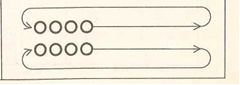 Следить за правильностью выполнения упражнения: положение тела, рук, движение ног, дыхание.Команда по 4 человека. По 2 человека с каждой стороны футбольного поля, по боковым линиям (20 м). Отдых между эстафетами 1 мин. Чья четвёрка проигрывает, выполняет 10 отжиманий (девочки), 15 отжиманий (мальчики).3Заключительная часть4 мин3Построение.Подсчет ЧССПодведение итогов. Домашнее задание.Прощание с классом, организованный уход1 мин1 мин2 минСледить за дисциплиной в строю.Подведение итогов урока.«Урок окончен», «До свидания».